Activity 2 – Deforestation in the Amazon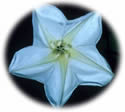 Part One - Directions: View https://svs.gsfc.nasa.gov/2096/ of deforestation around Santa Cruz, Bolivia.  Make general observations about the satellite images of the region for 1984 and 1998. The forests are indicated by green regions; deforested areas are indicated by reddish-brown areas. What activities are leading to deforestation in the depicted region?Why do you suppose this land is being changed from its natural condition in favor of alternative uses? Make a list of ten possible uses (products) of this land. HINT: Scroll down to review the to see the products exported from Bolivia https://www.cia.gov/the-world-factbook/countries/bolivia/#economyHow many of these ten products pass through markets (i.e. can be purchased)?Many products from the environment (such as pure air, rare plants, scenic vistas) are provided directly to people and do not pass through markets. Do you think the Bolivian government would support regulation to control deforestation? Why or why not? Part Two - DirectionsUse the  article to complete this Activity.What is being marketed at this site? If the organization selling trips could purchase the land where these tours are conducted, do you think it would be more or less likely to preserve the rare flora on that land? How was Margaret Mee helping to preserve the rare moonflower?How are markets helping to preserve the rare moonflower? Can you think of any situation in which tourists cannot help to preserve an area by paying to visit it? How can the area be preserved?
Name:Date: